Zadania edukacyjne dla dzieci z grupy I „Biedronki”16.04.2021opracowała: Ewa TomaszewskaTemat: „Co jest zdrowe, a co nie”Dzisiaj podsumowanie tematu o zdrowym odżywianiu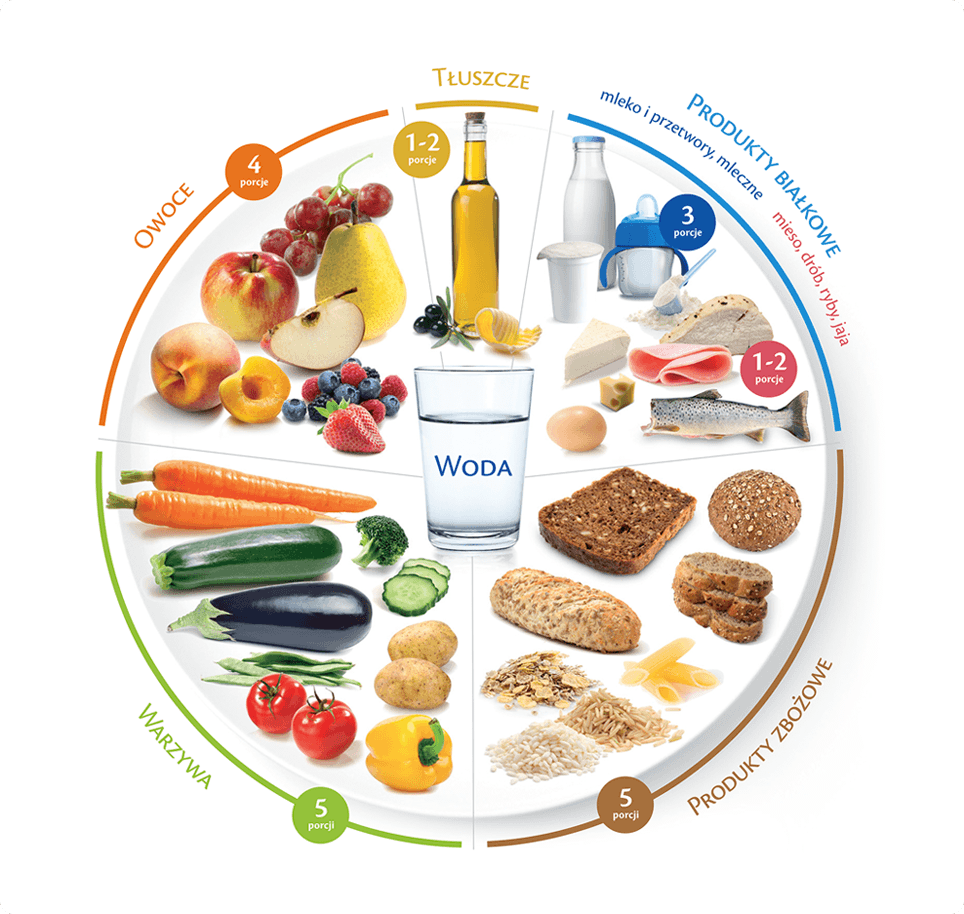 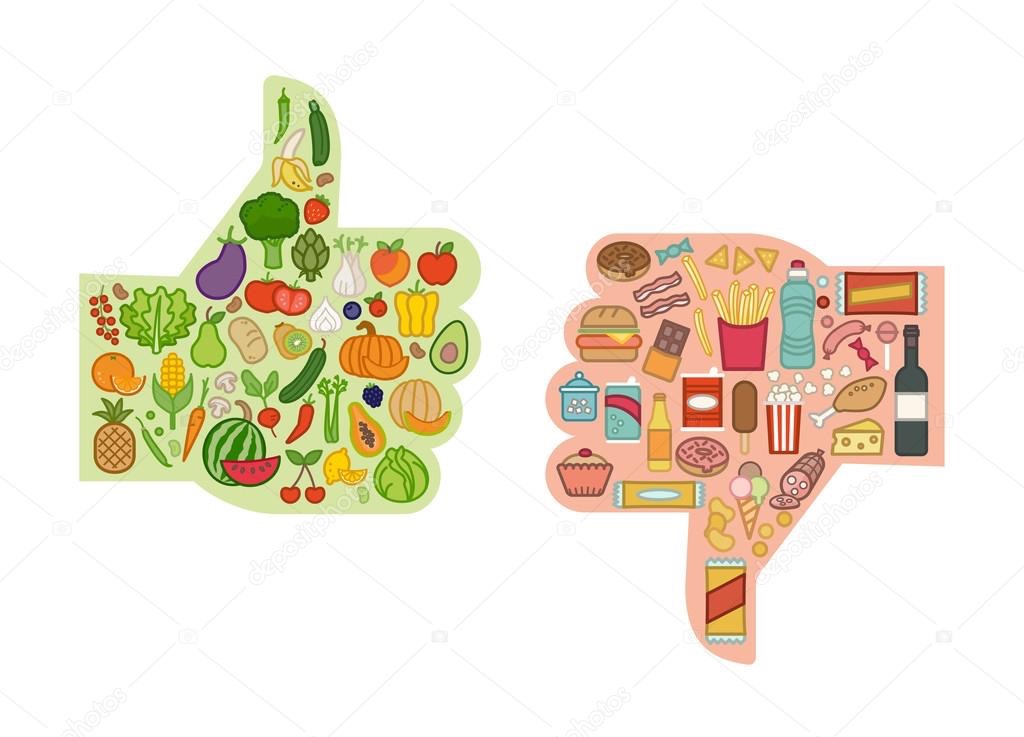 Przygotujcie proszę kartkę papieru i podzielcie ją na pół. Na pewno w waszych domach znajdą się gazetki reklamowe ze sklepu. Wyszukajcie wspólnie produktów zdrowych i niezdrowych i wytnijcie je, a następnie przyklejcie po jednej stronie kartki zdrowe, a po drugiej niezdrowe. Bardzo proszę, aby Rodzice zwrócili uwagę na prawidłowe trzymanie nożyczek podczas wycinania obrazków przez Dziecko :)A może zrobicie koktajl owocowy dla całej Rodziny? Miłej pracy! Proszę o zdjęcia - przesyłajcie je na nasz adres grupowy: biedronki@ps29gdynia.pl